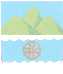 Самарская областьАДМИНИСТРАЦИЯгородского округа ОктябрьскПОСТАНОВЛЕНИЕот 12.05.2021 № 333Об утверждении административного регламента предоставления муниципальной услуги «Предоставление в собственность субъектам малого и среднего предпринимательства арендуемого ими недвижимого имущества, находящегося в муниципальной собственности, в порядке реализации преимущественного права»          В соответствии с Гражданским кодексом Российской Федерации, Федеральным законом от 06.10.2003г. №131-ФЗ «Об общих принципах организации местного самоуправления в Российской Федерации», Федеральным законом от 24.07.2007 N 209-ФЗ "О развитии малого и среднего предпринимательства в Российской Федерации", Федеральным законом от 22.07.2008 N 159-ФЗ "Об особенностях отчуждения недвижимого имущества, находящегося в государственной или в муниципальной собственности и арендуемого субъектами малого и среднего предпринимательства, и о внесении изменений в отдельные законодательные акты Российской Федерации", Федеральным законом от 27.07.2010г. №210-ФЗ  «Об  организации  предоставления  государственных  и  муниципальных 2.услуг»,    руководствуясь Уставом городского округа Октябрьск Самарской областиПОСТАНОВЛЯЮ:  Утвердить административный регламент предоставления муниципальной услуги «Предоставление в собственность субъектам малого и среднего предпринимательства арендуемого ими недвижимого имущества, находящегося в муниципальной собственности, в порядке реализации преимущественного права» согласно Приложению к настоящему Постановлению.   Опубликовать настоящее Постановление в средствах массовой информации и разместить на официальном сайте Администрации городского округа Октябрьск Самарской области в сети «Интернет».   Контроль за исполнением настоящего Постановления оставляю за собой.Глава городского округа                                                                   А.В. ГожаяИсп. Муравьева Л.П. 26306